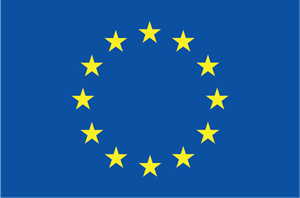 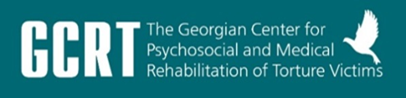 Конкурс заявокПрограма малих грантів для психосоціальної та медичної реабілітації жертв тортурГрузинський Центр психосоціальної та медичної реабілітації жертв тортур (GCRT) та його партнери реалізують багаторічний проект "Боротьба з тортурами в Грузії, Україні та Вірменії", який фінансується в рамках Європейської ініціативи в галузі зміцнення демократії та прав людини Європейського Союзу. В рамках даного проекту оголошений грантовий конкурс на підтримку розвитку послуг в східній частині України для жертв тортур і членів їх сімей. Загалом два гранти на суму до 50 000 Євро будуть розподілені між організаціями, що працюють в східній частині України, в районах, де реабілітаційні послуги користуються великим попитом і доступ до них обмежений. Пріоритет буде відданий організаціям, які працюють у сільській місцевості, і заходам на рівні громади. Кожен проект повинен надати допомогу не менше 250 жертвам катувань та членам їх сімей. Тривалість проекту складає 14 місяців (перші два місяці є початковим етапом).Загальні відомостіТортури приносять руйнівні наслідки для жертв, їх сімей та суспільства в цілому. Їх серйозні фізичні та психологічні наслідки руйнують життя жертв і часто заважають їм продовжувати вести нормальне життя. Жертви часто відчувають безсилля і пригніченість через почуття провини і сорому за те приниження, яке вони зазнали. Фізичний і психологічний збиток від тортур може тривати десятиліттями і зачіпати кілька поколінь. Для осіб, які пережили катування, може коштувати великих зусиль встановлення міжособистісних відносин, досягнення професійних цілей або просто продовження їх особистого розвитку, що необхідно для отримання людиною задоволення від життя. Багато жертв тортур страждають від хронічного фізичного болю через роки після жорстокого поводження і від психологічних симптомів, таких як тривога, депресія і самоізоляція. Вони також борються з когнітивними симптомами, включаючи сплутаність свідомості, спогади і провали у пам'яті; і нейро-вегетативні симптоми, такі як втома, безсоння і повторювані кошмари. Найбільш частими психіатричними діагнозами є посттравматичний стресовий розлад (ПТСР) і сильна депресія.Фізичні та психічні наслідки катувань часто лягають важким тягарем на всю сім'ю і суспільство. Особливо вразливими є діти. Вони часто страждають від почуття провини або особистої відповідальності за те, що сталося з їхніми батьками.УкраїнаВ Україні тортури, жорстоке та таке, що принижує гідність, поводження стали звичайним явищем з моменту здобуття країною незалежності. Військовий конфлікт, що розпочався після Майдану, привів до величезного збільшення цих випадків. Мішенню стали як військові, так і цивільні особи, і багато людей повернулися з місць позбавлення волі, будучи травмованими нелюдським поводженням або прямими тортурами. Спеціалізовані служби або відсутні, або не в змозі впоратися з цим завданням. Наш проект спрямований на модернізацію існуючих сервісів і підтримку розвитку нових.Грузинський Центр психосоціальної та медичної реабілітації жертв тортурГрузинський Центр психосоціальної та медичної реабілітації жертв тортур (GCRT) є членом Міжнародної ради з реабілітації жертв тортур (IRCT) і дотримується принципів реабілітації жертв тортур IRCT, які припускають, що реабілітація повинна:Бути цілісною та враховувати всі аспекти існування індивіда;Включати доступні та належні послуги, що надаються таким чином, щоб гарантувати безпеку та особистісну недоторканість жертв, їхніх сімей та піклувальників; Надаватися якомога скоріше після застосування тортур, без необхідності використання потерпілим засобів судового захисту, але виключно на основі рекомендацій кваліфікованого медичного працівника;Надаватися в тісній консультації з потерпілим і з урахуванням конкретних потреб кожної окремої жертви тортур.Кваліфікаційні вимогиЗаявниками повинні бути некомерційні неурядові організації або громадські ініціативні групи, що мають не менше ніж дворічний досвід роботи в галузі реабілітації та лікування людей, які постраждали від різних форм міжособистісних травм;Заявники повинні працювати на основі багатопрофільних груп, що складаються з психологів, соціальних працівників, психіатрів, лікарів (наявність адвоката матиме додаткову цінність), і мати чітку схему прийому, лікування та виписки бенефіціарів;Заявники повинні мати всебічно розвинену реферальную систему для направлення клієнтів на отримання додаткових послуг, які не передбачені самою організацією-заявником (наприклад, медичне обстеження, юридичні послуги тощо);Заявники повинні мати добре розроблену методологію проведення реабілітаційних заходів (наприклад, доказові методи психотерапії - індивідуальна, сімейна, групова, чіткі керівні принципи соціального втручання і т.д.). Знання та сертифікація в області травматологічних втручань є перевагою;Кандидати повинні мати добре розроблену методологію документування справ, а також систему моніторингу та оцінки послуг, що надаються;Кандидати повинні мати підтверджений досвід в управлінні та адмініструванні проектів;Кандидати повинні мати досвід роботи в області прав людини, пропаганди (advocacy) і політичного діалогу.Заявки приймаються до 25 листопада 2018 року включно.Заповнені заявки (російською або англійською мовою) прохання надсилати на електронну пошту info@gcrt.ge Всі запитання також можна направляти на info@gcrt.ge до 12 листопада.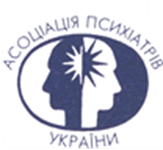 